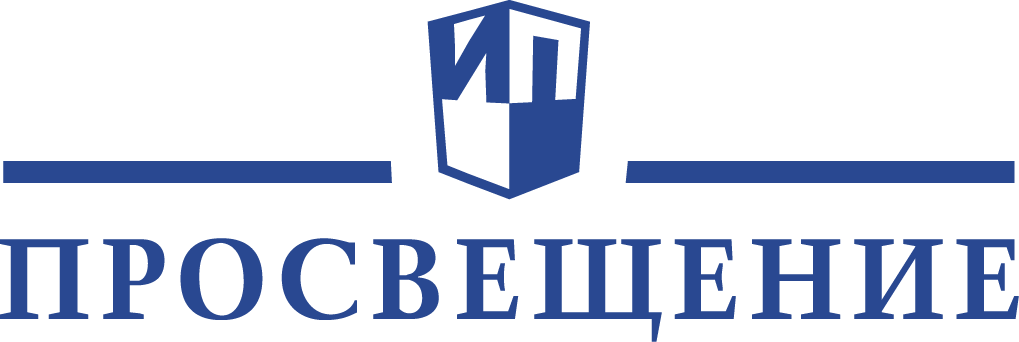 Добрый день, уважаемые родители и учащиеся!Команда издательства «Просвещение» подготовила для школьников и учителей интересные беседы, мастер-классы, лаборатории в режиме онлайн. Пришло время опробовать достижения цифрового века и переоценить возможности живого общения. Предлагаем вашим ученикам специально для них придуманные и организованные занятия для обучения, развития, просвещения с удовольствием. В онлайн-режиме мы готовы отвечать на вопросы участников, принимать их варианты решения творческих задач и вместе обсуждать интересные гипотезы.Онлайн-уроки для учащихся30.03.2020	11.00–12:00		Литературное чтениеОнлайн-урок, 3 класс. Учимся выборочно пересказывать текст		Бойкина Марина Викторовна, соавтор учебников УМК «Школа России», «Перспектива» по литературному чтениюhttps://events.webinar.ru/12290983/351114730.03.2020	15:00–16:00Английский языкОнлайн-урок, 10 и 11 классы.	Как написать эссе по всем правилам		Мильруд Радислав Петрович, автор учебников и пособий по английскому языку	https://events.webinar.ru/12290983/351116931.03.2020	11:00–12:00	Литературное чтениеОнлайн-урок, 3 класс. 	Учимся рассказывать о герое		Бубнова Инна Анатольевна, автор учебных и методических пособий в области начального образованияhttps://events.webinar.ru/12290983/351124101.04.2020 10:30-11:30 Русский язык и литература Онлайн-урок, 7-11 классы. "Ты бежишь лучше, когда бежишь для себя", или Как использовать время "удалёнки" с пользой для себя   Галина Васильевна Крюкова, ведущий методист издательства "Просвещение"https://events.webinar.ru/12290983/359450001.04.2020 11:30–12:30 География Онлайн-урок, 6 класс. Биосфера - сфера жизни  Дубинина Софья Петровна, методист  издательства «Просвещение» https://events.webinar.ru/12290983/359457001.04.2020 12.30–13.30 Литературное чтение Онлайн-урок, 4 класс. Онлайн-урок, 4 класс. Учимся творчески пересказывать Бойкина Марина Викторовна, соавтор учебников УМК «Школа России» и «Перспектива» по литературному чтению https://events.webinar.ru/12290983/355286102.04.2020 10:30–11:30 История Онлайн-урок, 10-11 классы. Трудные задания ЕГЭ по истории: как решать? 1 часть. Асмерзаева Карина Игоревна, ведущий методист издательства «Просвещение» https://events.webinar.ru/12290983/355290302.04.2020 14:30–15:30 Русский язык Онлайн-урок, 10-11 классы. Готовиться к экзаменам нужно не с четверга…Актуальные вопросы подготовки к ЕГЭ по русскому языку в 2020 году Нарушевич Андрей Георгиевич, кандидат филологических наук, доцент, заведующий кафедрой современного русского языка и литературы Таганрогского института имени А.П. Чехова https://events.webinar.ru/12290983/343188102.04.2020 15.30–16.30 Литературное чтение Онлайн-урок, 4 класс.  Учимся писать сочинение по картине Бойкина Марина Викторовна, соавтор учебников УМК «Школа России» и «Перспектива» по литературному чтению, https://events.webinar.ru/12290983/355300903.04.2020 10:30–11:30 Русский язык и литература Онлайн-урок, 7-11 классы. "Пора открывать себя". Лаборатория креативного мышления Галина Васильевна Крюкова, ведущий методист издательства "Просвещение"https://events.webinar.ru/12290983/359492803.04.2020 11:30–12:30 География Онлайн-урокКак грамотно совершать покупки?Дубинина Софья Петровна, методист  издательства «Просвещение» https://events.webinar.ru/12290983/3595564Вебинары для учителей, методистов, воспитателей, педагогов-психологов, преподавателей, студентов, руководителей образовательных организаций, а также родителей. 30.03.2020	9:30–11:00	БиологияКак избежать ошибки при сдаче ВПР в 2020 году. Часть 2	Скворцов Павел Михайлович, кандидат педагогических наук, доцент, зам. декана педагогического факультета ПСТГУ по научной работе, председатель предметной комиссии ГИА — 9 по г. Москвеhttps://events.webinar.ru/12290983/330019130.03.2020	14:00–16:00		ИсторияФормы и методы организации уроков по истории для эффективной подготовки к ЕГЭ		Александрова Екатерина Валерьевна, учитель истории и обществознания МБОУ СШ №16 г. Павлово Нижегородской областиhttps://events.webinar.ru/8478259/339611301.04.2020 9:30–10:30 Немецкий язык MedienkompetenzineinemdifferenzierendenDeutschunterrichtГребенюков Сергей Геннадиевич, методист издательства ""Просвещение"" https://events.webinar.ru/12290983/343148302.04.2020 9:30–10:30 Обществознание Эффективные методики подготовки к ЕГЭ по обществознанию. 1 часть Кумпан Вадим Александрович, кандидат исторических наук, доцент, магистр менеджмента, доцент ФГБОУ ВО «Кубанский государственный университет» 
https://events.webinar.ru/12290983/343647302.04.2020 11:30–12:30 География Организация дистанционного образования. Предметные ресурсы для изучения географии  Дубинина Софья Петровна, методист  издательства «Просвещение» 
https://events.webinar.ru/12290983/359474403.04.2020 9:30–10:30 Английский язык Полилингвальное и поликультурное обучение в преподавании двух и более языковМильруд Радислав Петрович, автор учебников и пособий по английскому языку https://events.webinar.ru/12290983/3468129